Проект Макаровой МарииТитульный лист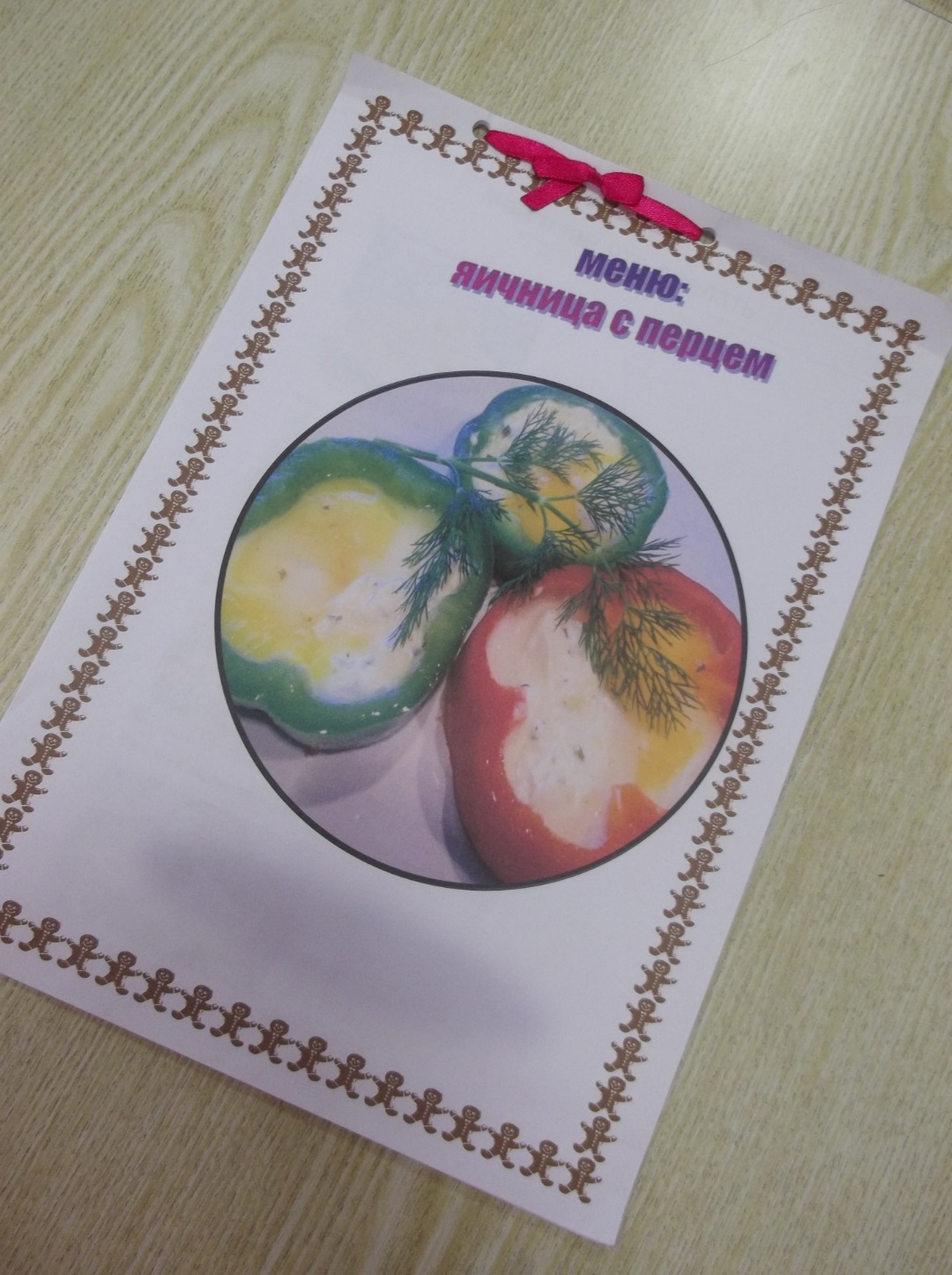 Лист «Выбор лучшей идеи»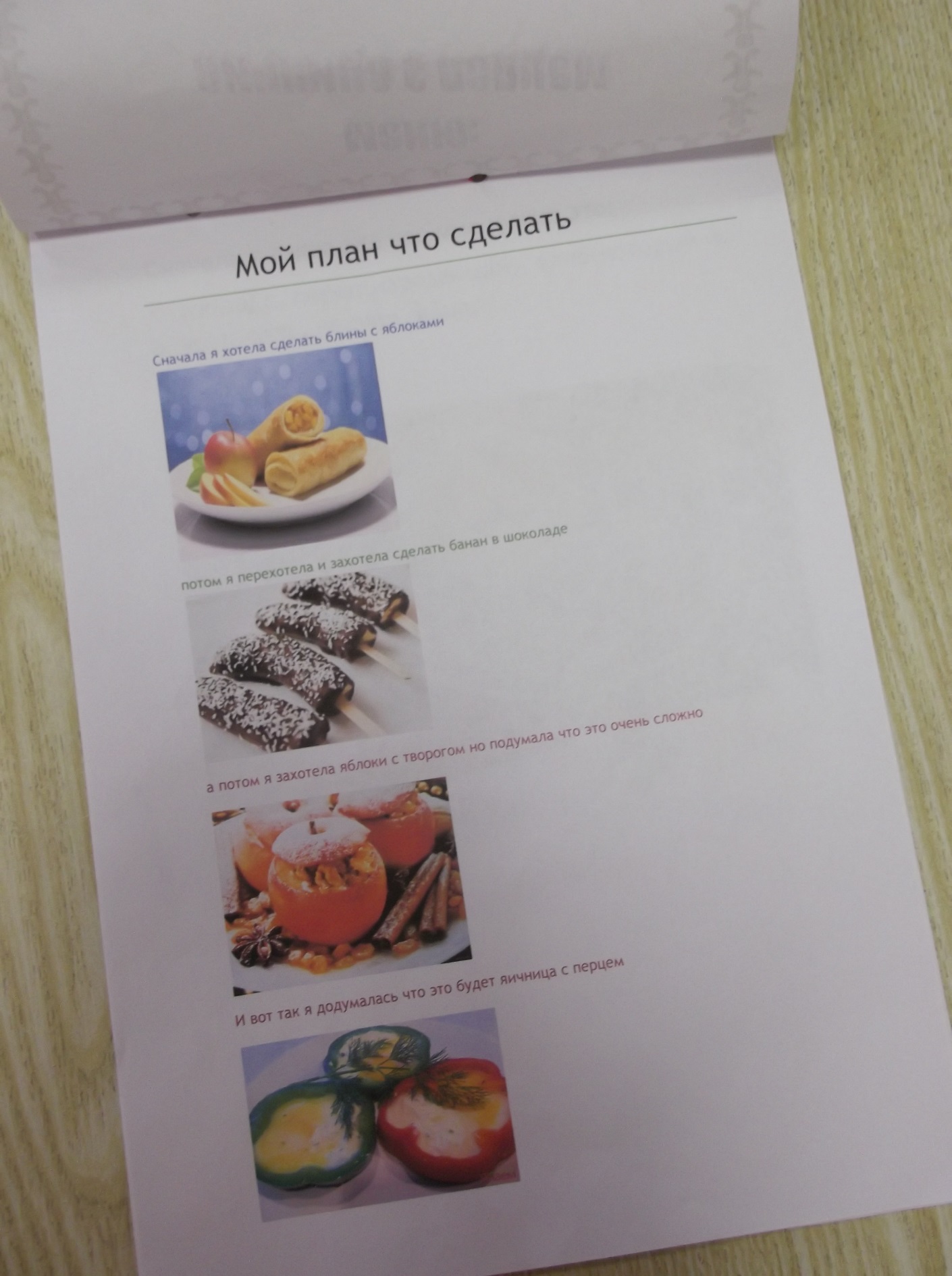 Лист «Необходимое оборудование и материалы (продукты)»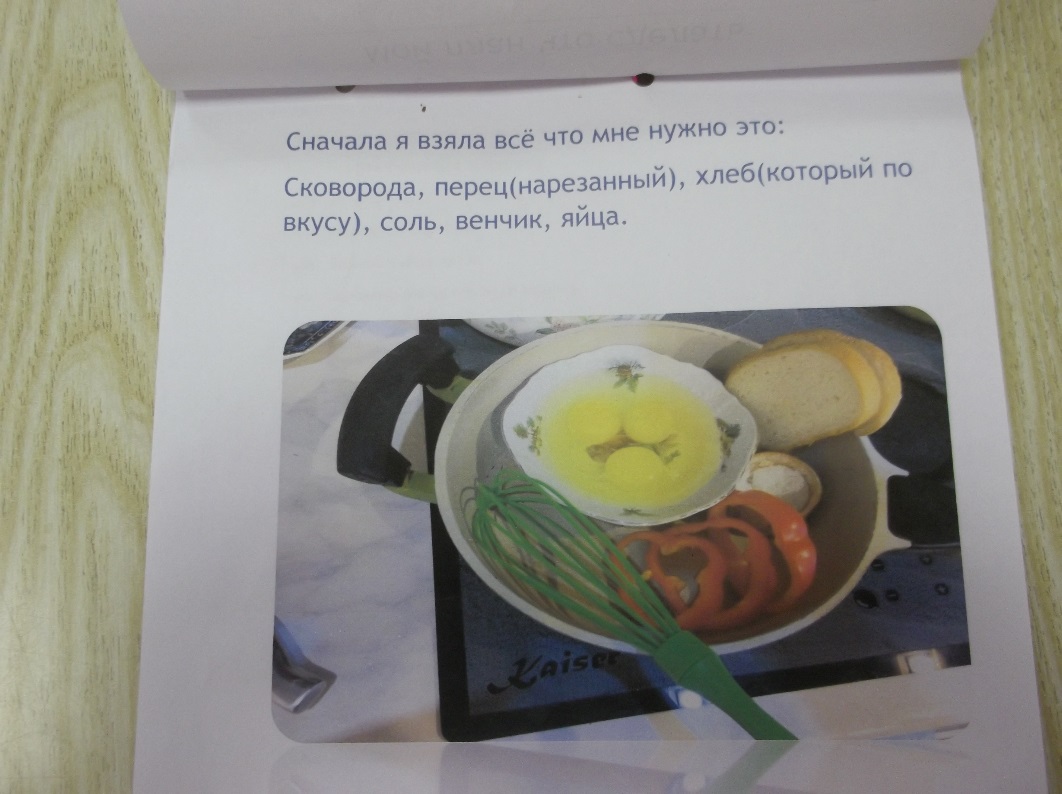 Лист «Пошаговая инструкция» (фрагмент)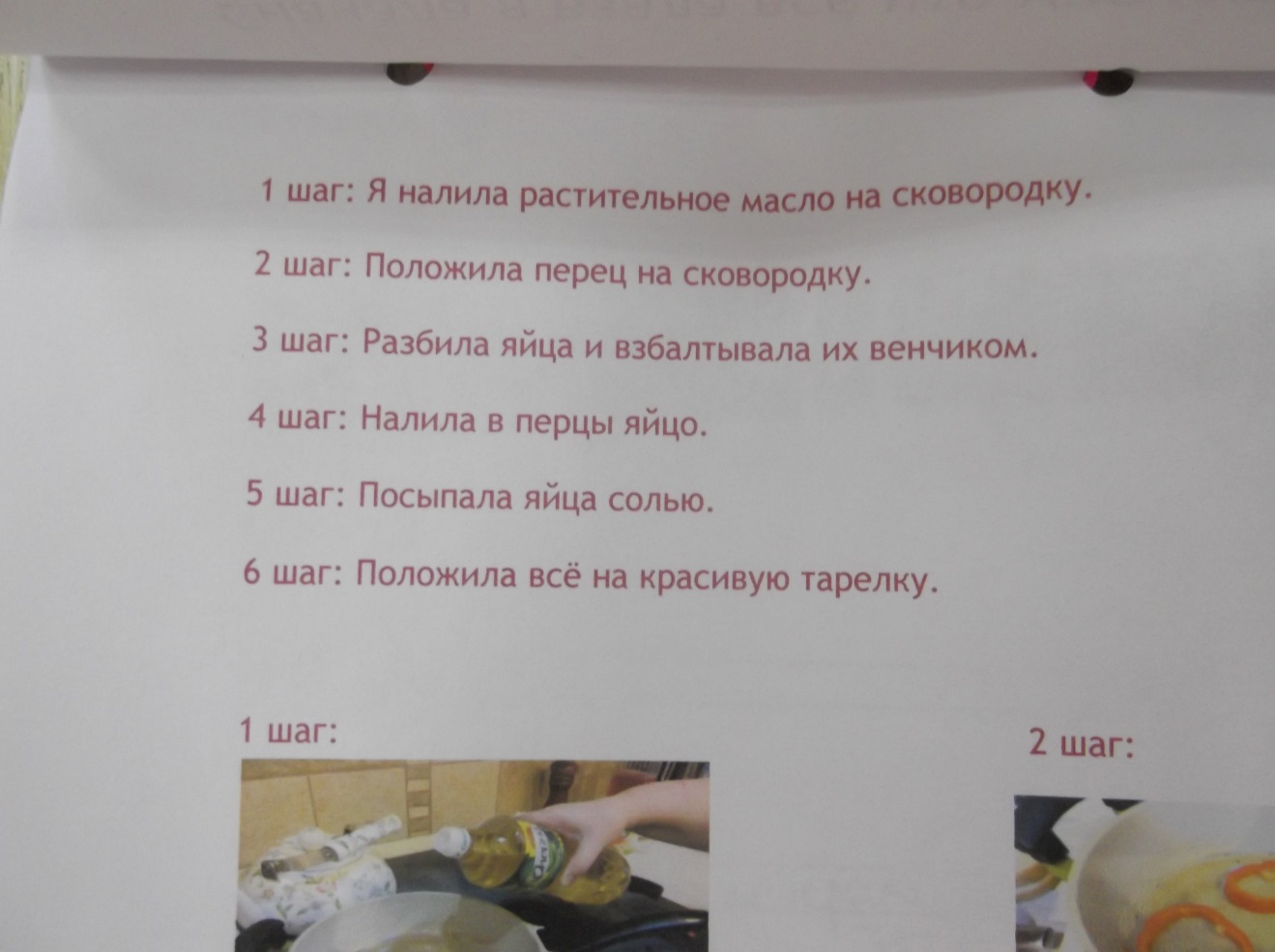 Лист «Пошаговая инструкция» 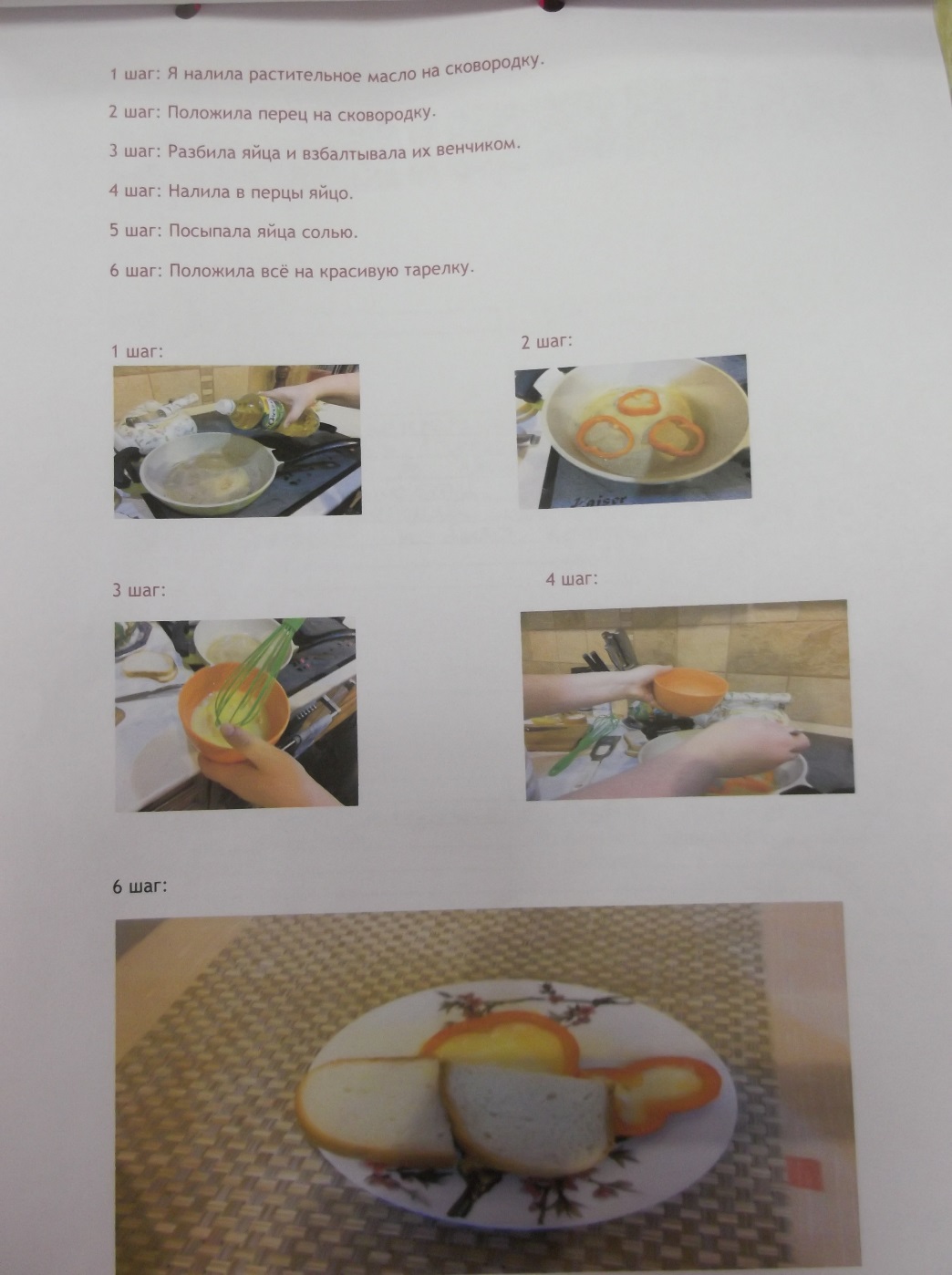 Лист оценки и самооценки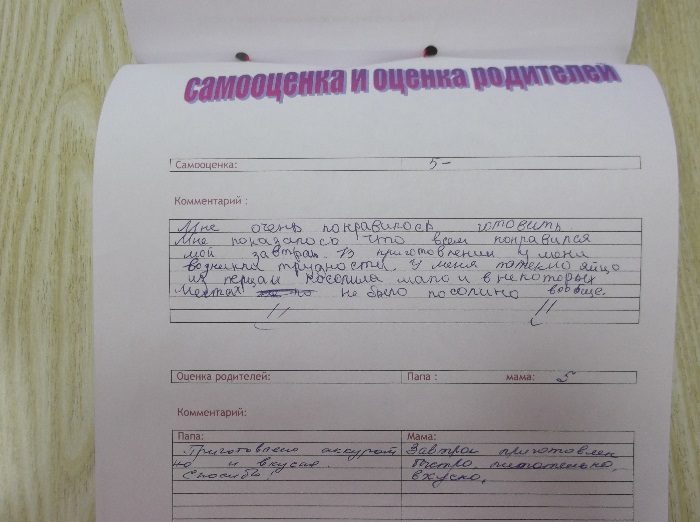 Лист оценки и самооценки (фрагмент)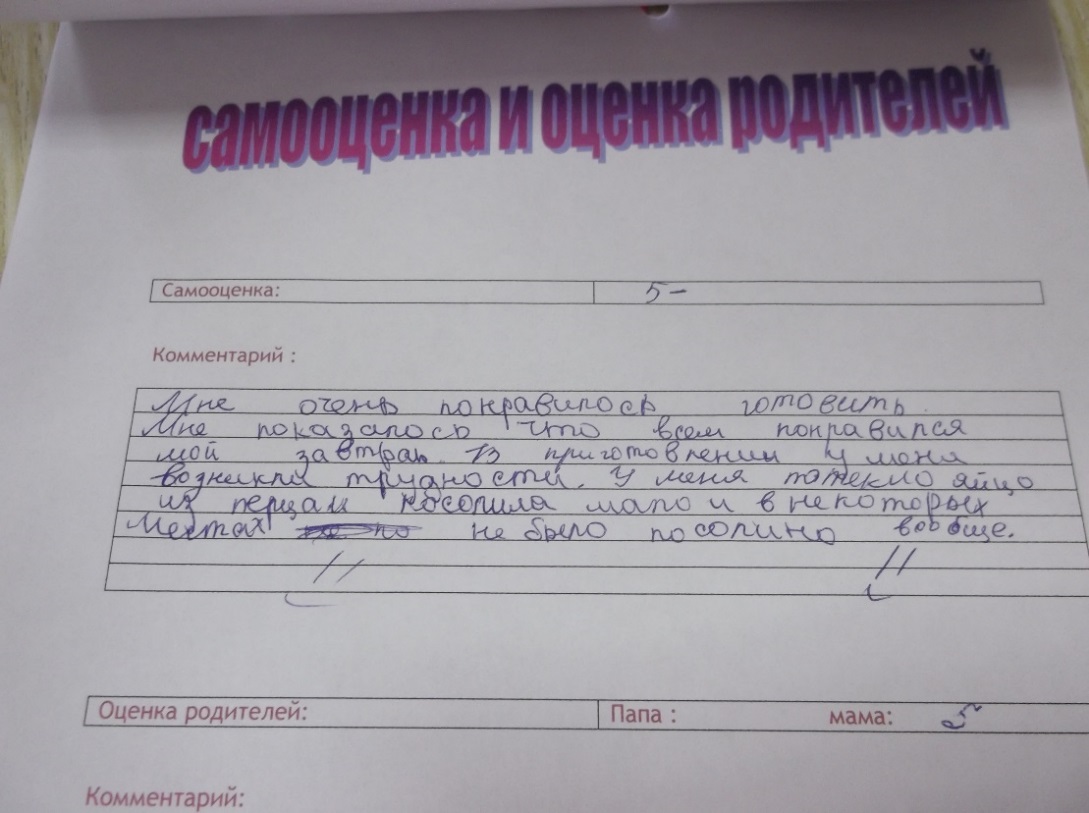 Лист оценки и самооценки (фрагмент)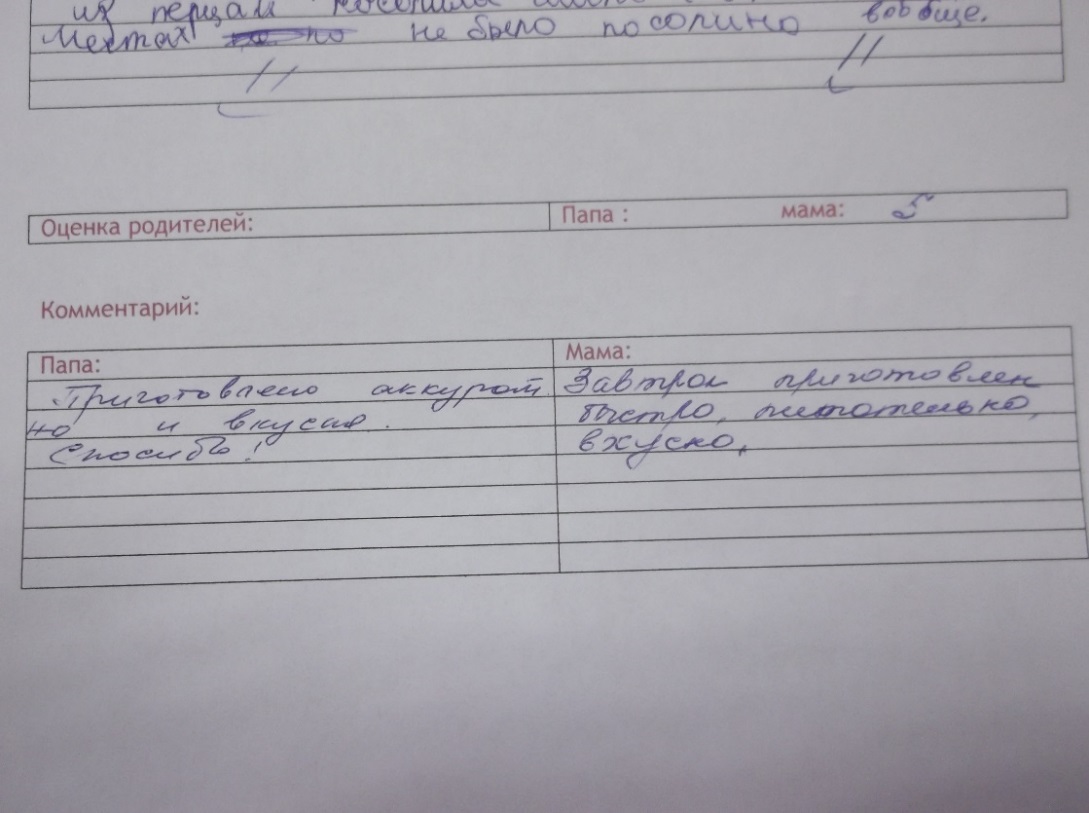 